BC WRESTLING ASSOCIATION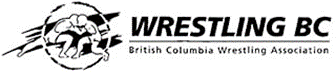 TRAVEL GRANT PROGRAM POLICYPurpose:The BC Wrestling Travel Grant Program is provided to BCWA member teams/clubs to offset travel expenses for teams participating in War on the Floor and/or the BC Age Class.Eligibility:To be eligible for the program teams/clubs must:	be a member of BCWA in good standing,	have registered BCWA members affiliated with the team/club,participating in War on the Floor and/or the BC Age Class, andsubmit the application prior to the deadline as determined by BCWA.Only one application will be accepted per team/club.BCWA will review and determine the subsidy amount for each team/club at the discretion of the Executive Director based on:	total applications submitted,	availability of fund,	team/club’s eligibility,	team/club’s Zone affiliation,	team/club’s financial position, and	any other factors BCWA considers to be necessary.Travel Grant Application Form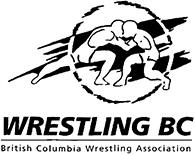 The BC Wrestling Travel Grant is allocated to offset travel expenses for teams participating in War on the Floor and/or the BC Age Class. All applications must be submitted via emailed to execdirector@bcwrestling.com. Subject line of email should include club’s name and state Travel Grant Application. All successful applicants will be notified by March 31 of the application year.Applications will be accepted for BC Wrestling Association members in good standing.To be eligible for a grant the club must be participating in War on the Floor and/or BC Age Class.Deadline for Applications is February 25th of the application year.Club Name:									Zone #:    	Club Address:								City:						Postal Code:			Applicant Name:				Applicant Contact Information: 	Phone:					Email:			Please check off which event your club was present at and how many athletes participated.	War on the Floor	Number of athletes:		BC Age Class	Number of athletes:	